SIGNING INTO A COMPUTER ON THE SLCC NETWORKWhen you are at the computer, select Ctrl+Alt+Delete at the home screen. 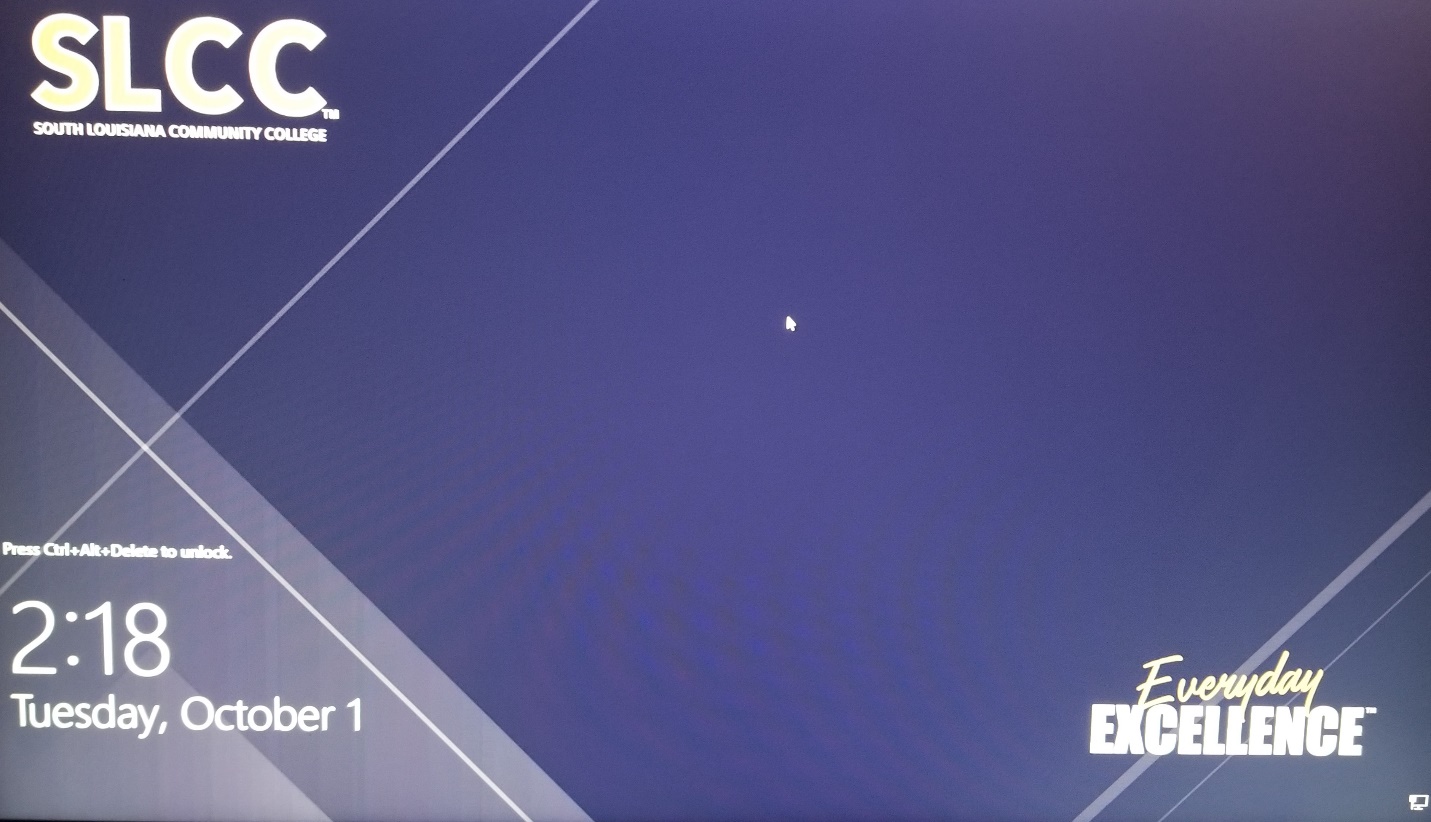 Select “OK” on the next screen. 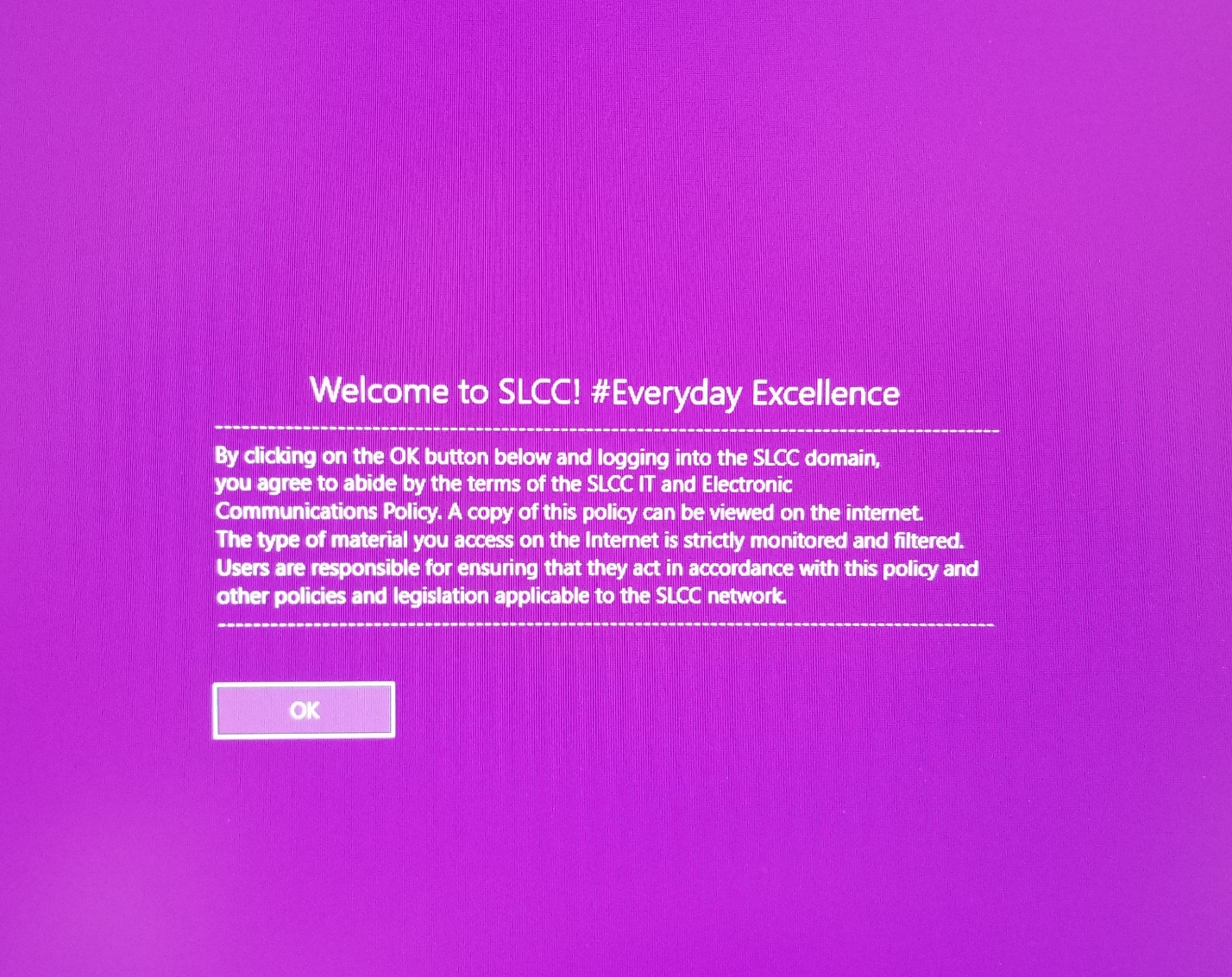 Using the default password given to you by HR, please login using the below format. Username: firstname.lastname (ex. new.user)Password: *use default password* 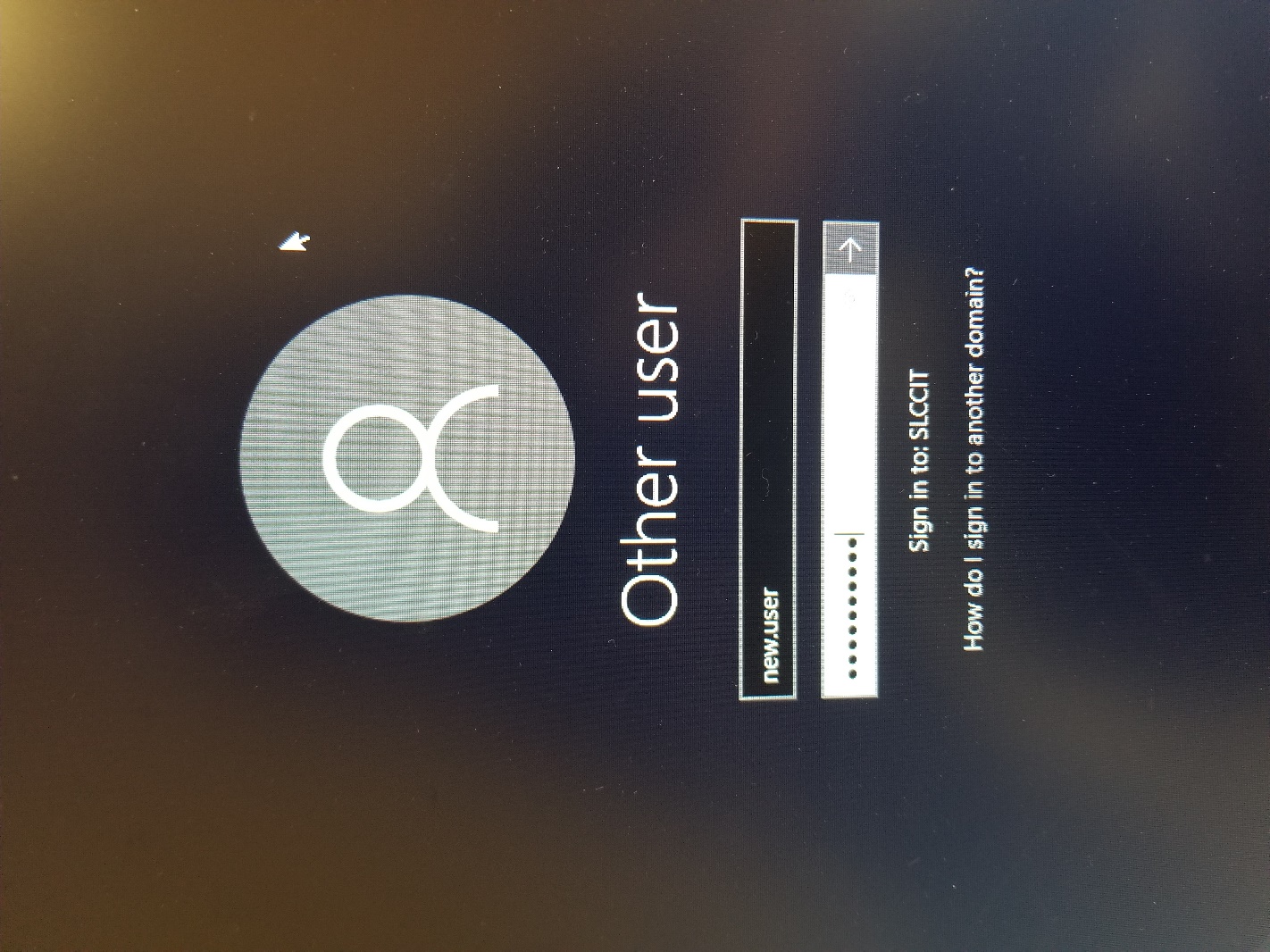 Once you sign in, you will be prompted to change your password.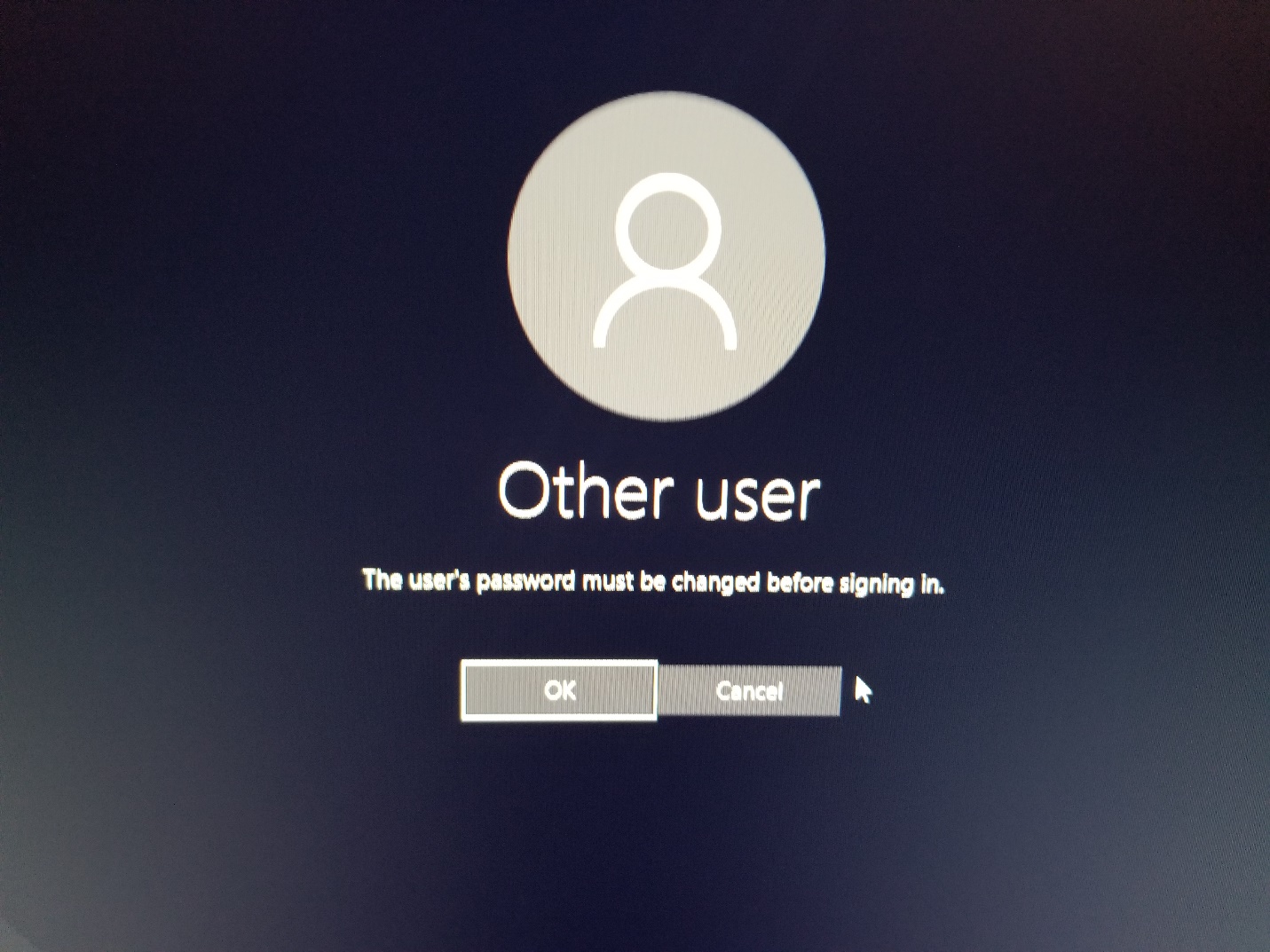  Please create a custom password that will be used going forward to sign into the computer and to access your email. Your new password must meet the below requirements. One capital letterOne lowercase letter One numberOne special characterMust be at least 8 characters longCannot include your first or last name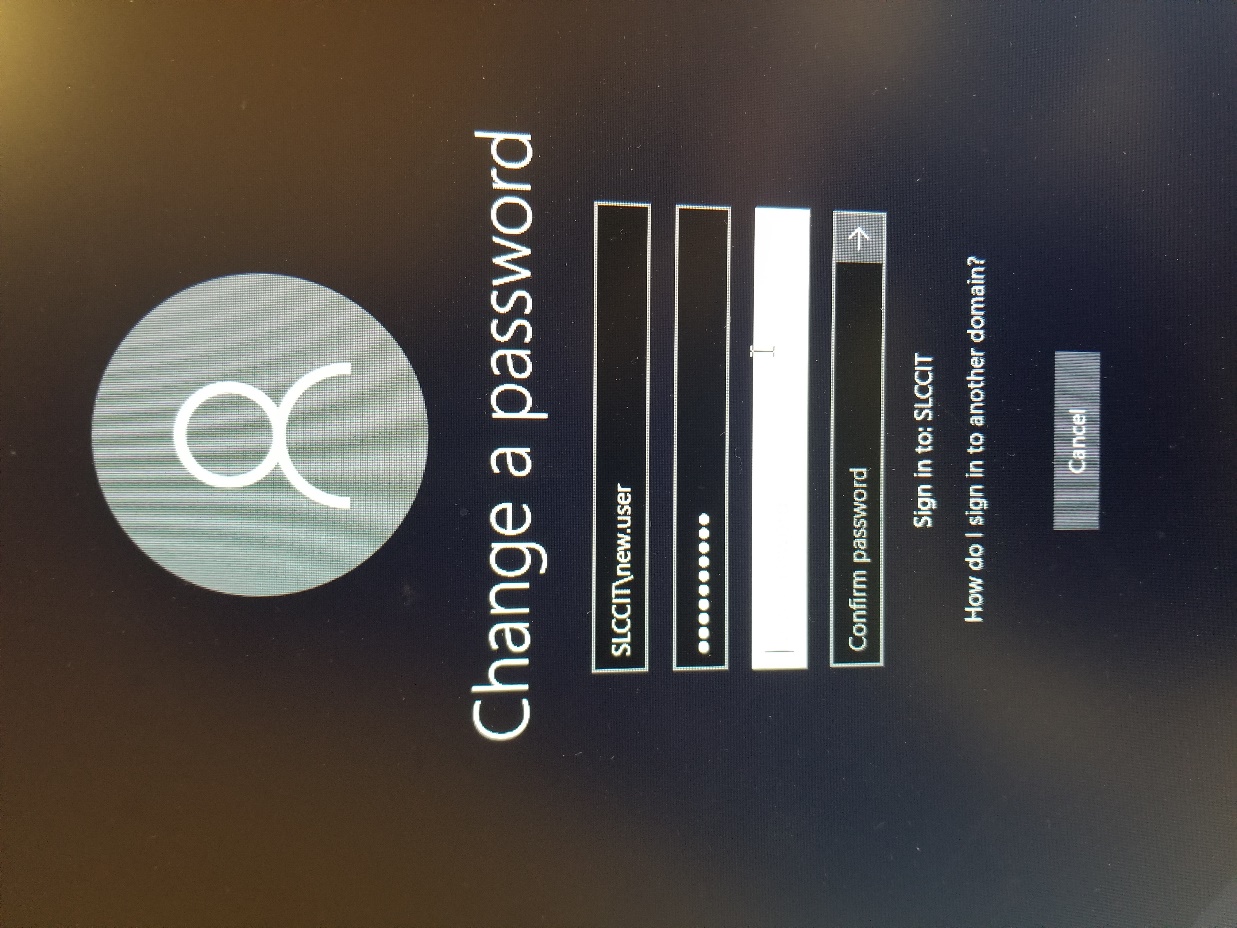 Once your password has been changed, select “OK”. 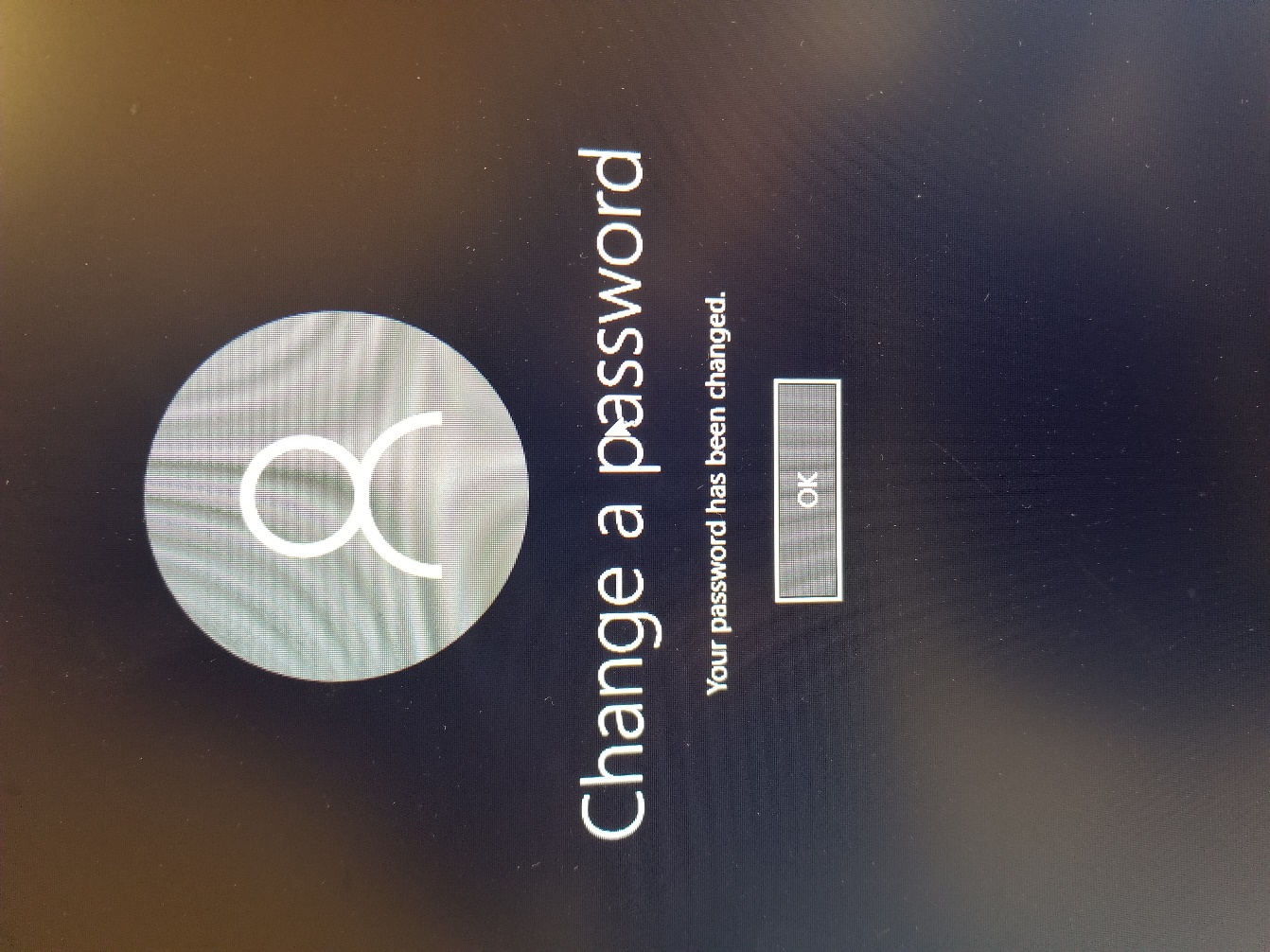 You will then be signed into the computer.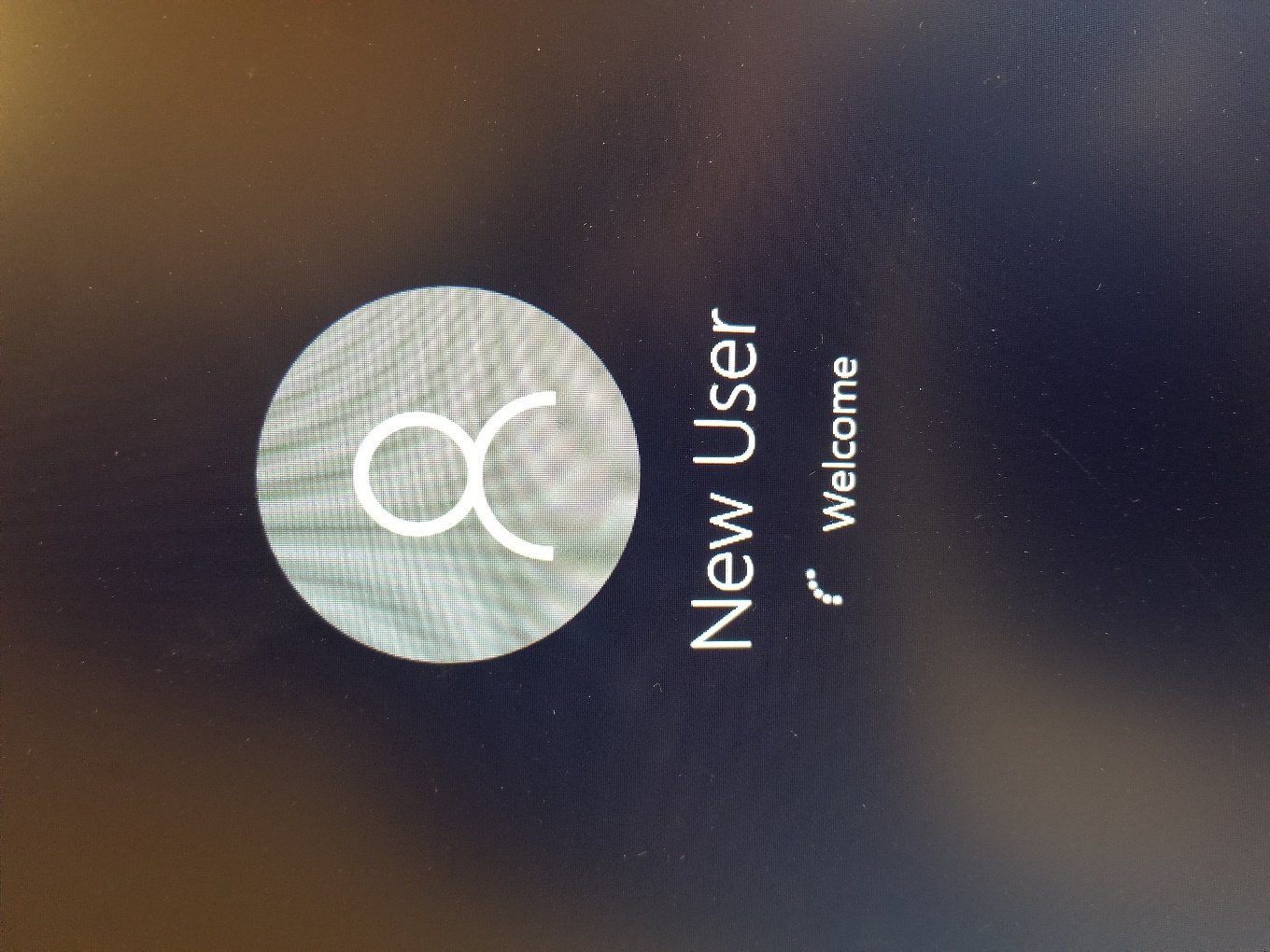 